Laboratuvarın/atölyenin güvenlik prosedürü hakkında eğitim almadığınız takdirde laboratuvarlara/atölyelere giremeyeceğinizi unutmayın.Laboratuvar/atölyede çalışmaya başlamadan önce laboratuvar/atölye sorumlusunun kim olduğunu ve acil durumlarda nasıl ulaşabileceğinizi öğrenin. Çalışmaya başlamadan önce kişisel koruyucu donanım kullanın.Ortak kullanılan ekipman ve çalışma alanlarını mümkün olduğunca her kullanımdan önce düzenli olarak dezenfekte edin.Laboratuvarda/atölyede çalışırken mümkün olduğunca aksesuar takmayın.Laboratuvara/atölyeye yiyecek, içecek getirmeyiniz ve tüketmeyin.Laboratuvarda/atölyede diğer kişileri tehlikeye atacak şaka ve laubali hareket ve davranışlarda bulunmayın, iş disiplini ve ciddiyeti ile çalışın. Kısıtlanmış ve yetkiniz olmayan alanlara girmeyin.Laboratuvarda/atölyede iş sağlığı ve güvenliği ile ilgili bir aksaklık gözlendiğinde veya makine, cihaz, araç, tesis ve binalarda sağlık ve güvenlik yönünden ciddi bir tehlike ile karşılaştığınızda laboratuvar sorumlusuna durumu bildirin.Size verilen sözlü veya yazılı kullanım talimat ve kurallarına harfiyen uyun. Verilen görevi tarif edildiği şekilde yapın ve yetkiniz, bilginiz ve göreviniz dışında iş yapmayın.Ne kadar önemsiz gözükürse gözüksün yaralanmaları, kazaları ve ilk yardım gerektiren olayları laboratuvar sorumlusuna veya bölüm hocanıza bildirin.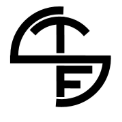 ATÖLYE ve LABORATUVARKULLANIM TALİMATIDoküman NoATÖLYE ve LABORATUVARKULLANIM TALİMATIYayım TarihiATÖLYE ve LABORATUVARKULLANIM TALİMATIRevizyon NoATÖLYE ve LABORATUVARKULLANIM TALİMATIRevizyon Tarihi.... / .... / 20…ATÖLYE ve LABORATUVARKULLANIM TALİMATISayfa No1/1